JUDO SCOLAIRE/PARASCOLAIRE 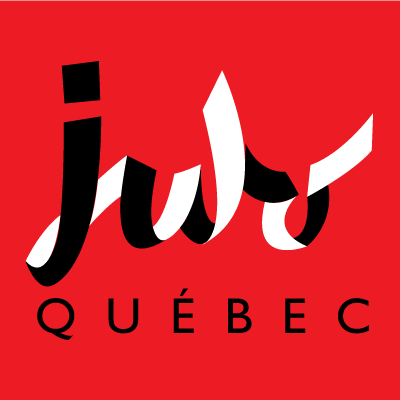 SAISON 2022-2023OBJET: DÉCLARATION DE COURS DE JUDO EN MILIEU SCOLAIRE Étant dûment autorisé(e) à cet effet, je soussigné(e) _________________________________ ,           Nom du responsable_____________________________________ déclare que des cours de judo sont offerts       Posteà l’école _________________________________________________________ pour la périodeNom de l’école du _________________________ au _______________________________.      Date de début des cours 			Date de fin des cours Veuillez encercler le ou les types de cours qui sont donnés dans votre établissement : Scolaire Parascolaire Nom du club de judo en charge de donner les cours: ______________________________________________________________________________ Signature : _____________________________ ____________ Date : _______________________________